Б О Й О Р О К                                                                             Р А С П О Р Я Ж Е Н И Е                                                                  «12» август  2020 й                                № 22                                    «12 » августа 2020 г.О санитарной вырубке сухостойных и аварийных деревьев.       На основании 131-ФЗ «Об общих принципах организации местного самоуправления в Российской Федерации»  от 06.10.2003 г,  Устава сельского поселения Арслановский сельсовет муниципального района Буздякский район Республики Башкортостан  В связи с тем,  что территория кладбища № 1 с.Урзайбаш является пожароопасной из-за множественных хвойных насаждений и близко расположенностью к надворным постройкам частного сектора ул.Мостовой с.Урзайбаш, зданию  ГРП Буздякского газсервиса и газопровода среднего давления, разрешить произвести выборочную санитарную вырубку сухостойных и аварийных зеленых насаждений произрастающих на территории кладбища № 1  с.Урзайбаш . Контроль над исполнением настоящего распоряжения оставляю за собой. Глава СП Арслановский сельсовет:                                    В.К.ХафизовБашҡортостан Республикаhы Бүздəк районымуниципаль районынынАрыслан ауыл советыауыл билəмəhе Хакимиəте452722, Иске Богазы ауылыҮзәк урамы,53/4тел. 2-91-83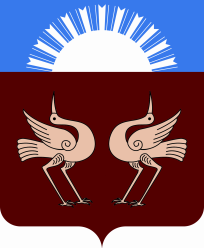 Республика Башкортостан Администрация сельского поселения Арслановский  сельсовет муниципального района Буздякский район452722, с.Старые Богады                Ул Центральная, 53/4тел. 2-91-83